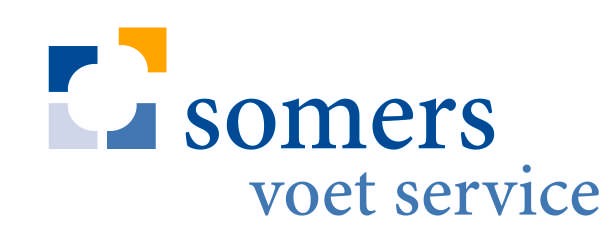 Manueeltherapie in de dagelijkse praktijk / module 2Programma09.00		Inleiding cursus09.15		Sagital plane motion 2 (theorie van de manueeltherapie)11.00		Pauze11.15		Manipulaties in theorie en praktijk tarsus13.00		Lunch13.30		Pathologie / spier anlayse14.00		Bespreking pathologie15.00		Manipulatie in theorie en praktijk OSG / voorvoet16.45	Afsluiting17.00	Einde cursus